Associated Student Government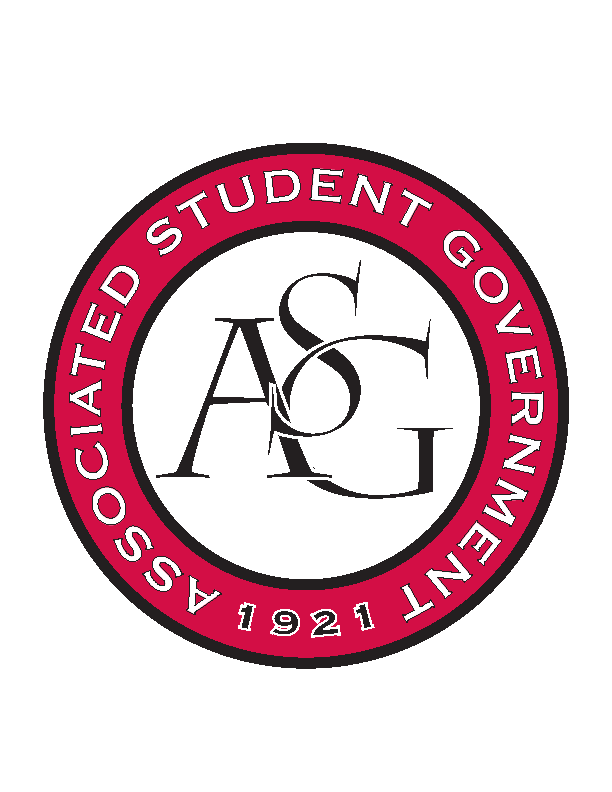 Office of Financial Affairs Meeting MinutesApril 19, 2018Call To Order Roll Call Adam Jones Colin GonzalezJalen Hemphill Kyle WardPeyton PodschwitPloy PleetissamuthKateSemien Hagos Sofia HadleyWilliam NeelyProxiesDani ZapataKate HedgecockMadeline BrownMarco Gargano KadariusApproval of the MinutesAppealsAudit ReportsOld BusinessPhi Sigma RhoSecond round approved (9-0)UARK GamingSecond round approved (9-0)Greek Life Budget Portal - Zeta Phi Beta - Regional Conference Second round approved (7-2)Greek Life Budget Portal - Zeta Phi Beta - Admin FundsSecond round approved (5-4)Cut extra things (5-4)approved paying only for registration fees (9-0)International Justice Mission at the University of ArkansasSecond round approved (9-0)Theta TauSecond round approved (9-0)New BusinessAlpha Epsilon DeltaMore clarification on what the speaker is talking aboutAsk for agendaClarify how it’s not recruitment Approved (9-0)Biological Engineering Student ClubBreakdown has more than $100 Approved (9-0)Greek Life Budget Portal - Zeta Phi Beta - Regional Conference Denied (9-0)ALPFAWe are approving them with this amount Approved as it is (9-0)Full Stomachs Clean FeetAsk for an invoiceName the speakersAdd emails Add mandatory advertising Ask how they plan on getting 65 people to attendAsk about amount of chicken Approved (9-0)Electrochemical Society - University of Arkansas student chapterWhat is the delivery fee?Why so many pizzasItemized listApproved (9-0)AnnouncementsRemember to do audits!Adjournment 